AEU   Modul 1   Maj 2010 (syge)AEU   Modul 1   Maj 2010 (syge)Opgave.Udregning.Resultat.Point.Point.1.169 + 231=  400112.684 – 134=  550113.7 · 130=  910114.265 / 5=  53115.x = 160 / 8=>  x = 20116.x = 24 - 9=>  x = 15117.500 Kr. · 0,20=  100 Kr.118.600 Kr. / 3=  200 Kr.119. / ,    / 1000=  1110. / ,    · 10=  1111. / ,    / 100=  1112.5a + (6b – 2b)=  5a + 4b1113.(2 · 4a) + (2 · 3b)=  8a + 6b1114.Afrunding=  801115.Afrunding=  341116.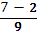 =  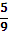 1117.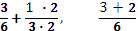 =  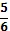 1118.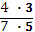 =  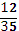 1119.23 · 25 <=> 23+5=>  28 = 2561120.Aflæsning=  5,551121.60 min. / 1 t.,   2 · 60 min=  120 min.1122.24 t. / 1 døgn,   72 timer / 24=  3 døgn1123.A = π · r2,   A = π · 12cm2=  452,39 cm22224.Tegning=  Se Svarark1125.R = l · h · b,   R =  ·  · =  40 cm32226.Aflæsning af annonce på opgaven=  3499 ,-3327.4499 Kr. – 3999 Kr.=  500 ,-3328.(1000/4499) · 100=  22,2 %3329.10 · 3499 ,-=  34.990 ,-3330.d = O / π,   d = 157 / π=  . ≈ .3331.r = d / 2,   r =  / 2=  .3332.. / .=  17 gange større3333.164 · 8,5356=  1399,84 Kr.3334. = , . er inden for {201 – 250g} dvs.=  125 Kr.3335.36.559 stk. + 15.763 stk.=  52.322 stk.3336.37.002 stk. – 36.559 stk.=  443 stk.3337.((37.002+16.013 stk.)/(36.559+15.763 stk.)·100)-100=  1,32 %3338.Tegning på millimeterpapir=  Se Svarark3339.Aflæsning af skema=  12,50 Kr.3340.0,29 Kr. + (4 · 12,50 Kr.)=  50,29 Kr.3341.Aflæsning af skema, derefter tegning af graf=  Se Svarark3342.400 Kr.  / 0,30 (Kr. / stk.)=  1.333 stk.3343.400 · 0,30 = 120 Kr.,  400 – 120 = 280 Kr.,280 Kr. / 1,75 (Kr./min.)=   160 min = 2 t 40 min3344.Svar tegnes=  Se Svarark5545.t = 900 mAh / 450 mA=  2 timer4446.I = 900 mAh / 1,5 h=  600 mA4447.R = L · B · T ,   R =  ·  · =>  R = 7,525 cm33348.Vægt = R · m , Vægt = 10 cm3 · 2,8 (g/cm3)=  33